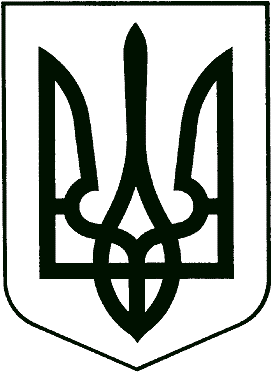 БРОДІВСЬКА МІСЬКА РАДА ЛЬВІВСЬКОЇ ОБЛАСТІБІЛЯВЕЦЬКИЙ ЗАКЛАД ЗАГАЛЬНОЇ СЕРЕДНЬОЇ ОСВІТИ І – ІІ СТУПЕНІВ З ДОШКІЛЬНИМ ПІДРОЗДІЛОМ БРОДІВСЬКОЇ МІСЬКОЇ РАДИ ЛЬВІВСЬКОЇ ОБЛАСТІ(БІЛЯВЕЦЬКИЙ ЗЗСО І – ІІ СТ.)вул. Головна, 17, с. Білявці, Золочівський район, Львівська область, 80621, тел. 0679956027E-mail: bilyavci@ukr.net, Web: https://bilyavci16.e-schools.infoКод ЄДРПОУ 22412080НАКАЗ30.08.2022                                           c.Білявці                                             №  4-у Про зарахування учнів до 1 класу в 2022 році На виконання законів України «Про внесення змін до деяких законів України щодо гарантій в умовах воєнного стану, надзвичайної ситуації або надзвичайного стану», статті 57¹ Закону України «Про освіту», абзацу 1 частини 3 статті 18 Закону України «Про загальну середню освіту», Державного стандарту початкової освіти, Концепції реалізації державної політики у сфері реформування загальної середньої освіти «Нова українська школа», «Про захист персональних даних», Постанови Кабінету Міністрів України від 13.09.2017 №684 «Про затвердження Порядку ведення обліку дітей дошкільного, шкільного віку та учнів», Порядку зарахування, відрахування та переведення учнів до державних та комунальних закладів загальної середньої освіти , затвердженого наказом Міністерства освіти і науки України від 16 квітня 2018 року №367 , враховуючи рекомендації Міністерства  освіти і науки України від 16.04.2022 №1/4202-22, рішення виконавчого комітету Бродівської міської ради від 14.04.2021 року «Про закріплення території обслуговування за закладами загальної середньої освіти Бродівської територіальної громади» та наказу відділу освіти Бродівської міської ради від 09.05.2022 № 01-03/162, з метою забезпечення доступності здобуття загальної середньої освіти та організованого прийому дітей до 1-го класу НАКАЗУЮ: 1. Зарахувати  до складу учнів першого класу 2022-2023 навчального року 1.Вовдзю Володимира 2.Миськіва Станіслава 3.Приймак Анастасію 4.Шрама Тимофія 5.Топилка Матвія 6.Пімонова Іллю 2. Учителю 1 –го класу Маріанні СТЕФАНІВ:2.1. Провести батьківські збори щодо організованого початку нового навчального року;2.2. Оформити особові справи першокласників;2.3. Підготувати класне приміщення;2.4. Забезпечити участь першокласників у проведенні загальношкільного свята «Першого дзвоника».3. Заступнику директора Оксані ШПОТЮК зробити відповідні записи  в алфавітній книзі.4. Контроль за виконанням даного наказу залишаю за собою.Директорка                                                                  Іванна САЦЬКІВ